Knowledge Organiser – Autumn 2023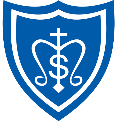            Key Vocabulary                 What do I need to know?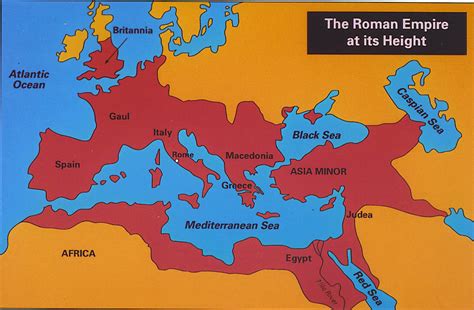 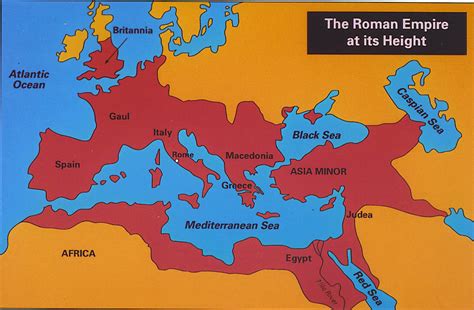 SubjectTopic TitlePhaseHistoryAncient RomeYear 3/4Key VocabularyDefinitionCeltsPeople living in Britain in tribes, including the Iceni, Brigantes and Catuvellauni.CitizenA person with all the rights and protections of a nation or land. In the Roman Empire, only citizens wereable to vote.ConquerTaking control of a place by force, often with an army.EmperorThe ruler of an empire.EmpireA group of countries controlled by one ruler (emperor or empress) or government.LegionA large section of the Roman army, madeup of around 5000 soldiers.RebellionAn uprising or revolt by people who want to challenge what they believe is unfair treatment by rulers.Roman EmpireThe name used for the land that was controlled by the Romans, including large parts of Europe plus parts of North Africa and West Asia.TribeA group of people who share the same culture and values.